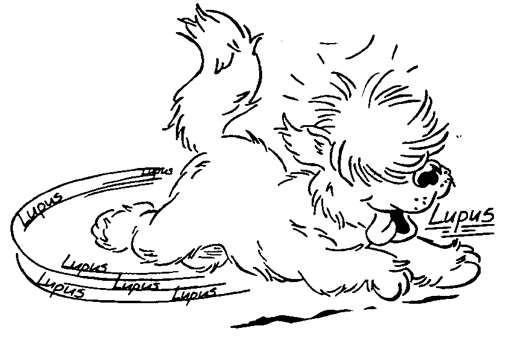 Infoblatt TrainingsteilnehmerAngaben zum Trainingsteilnehmer:Name:		___________________________Vorname: 	___________________________Adresse:	_____________________________________________________________Mail: 		_____________________________________________________________Telefon:	___________________________Angaben zum Hund:Name	:	___________________________Rasse:		___________________________Alter: 		___________________________Mitglied: 	Ja 		Nein Trainingstag:	Mo		Di		Mi		Do		FrTrainings finden statt von März bis Ende Juni (1.Halbjahr) und von August bis Ende November (2.Halbjahr).Trainingskosten:Verein: Vereinsbeitrag CHF 100.- jährlich und Trainingsbeitrag CHF 200.- pro HalbjahrNicht-Verein: Trainingsbeitrag CHF 450.- pro Halbjahr